1.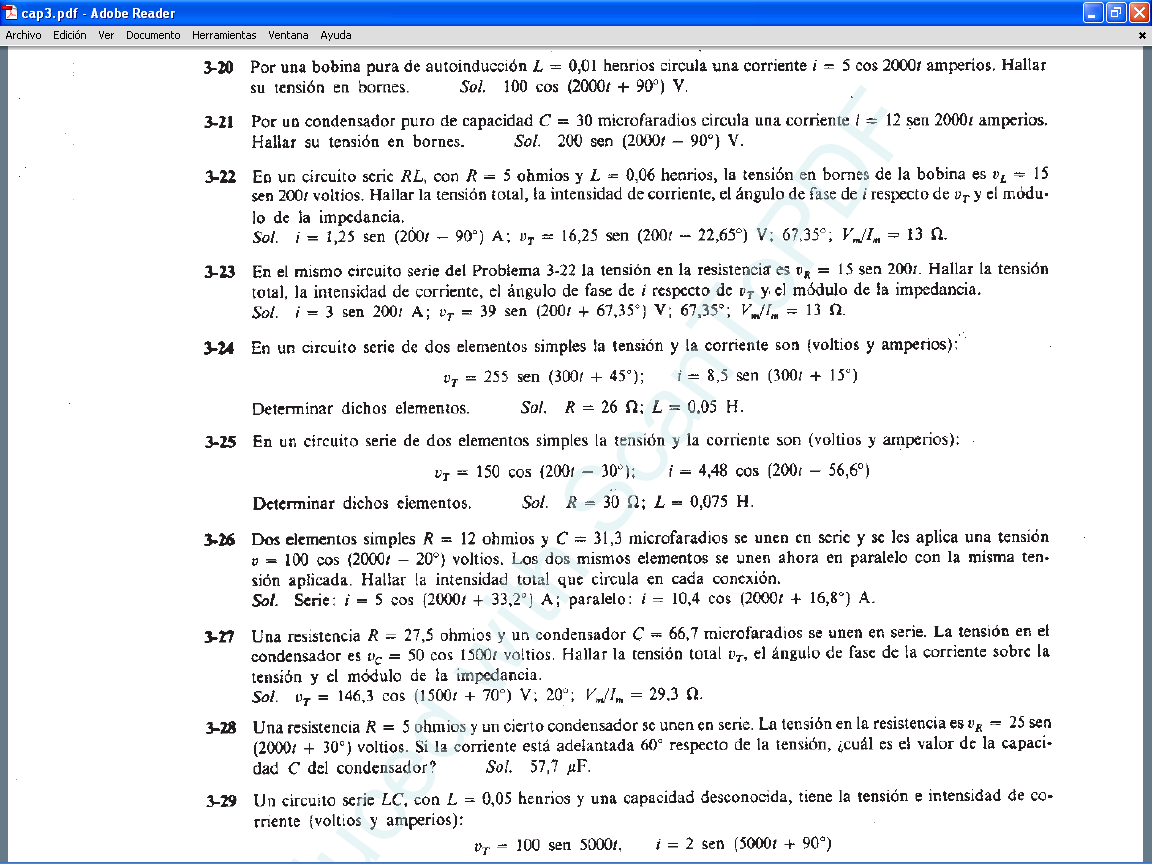 2.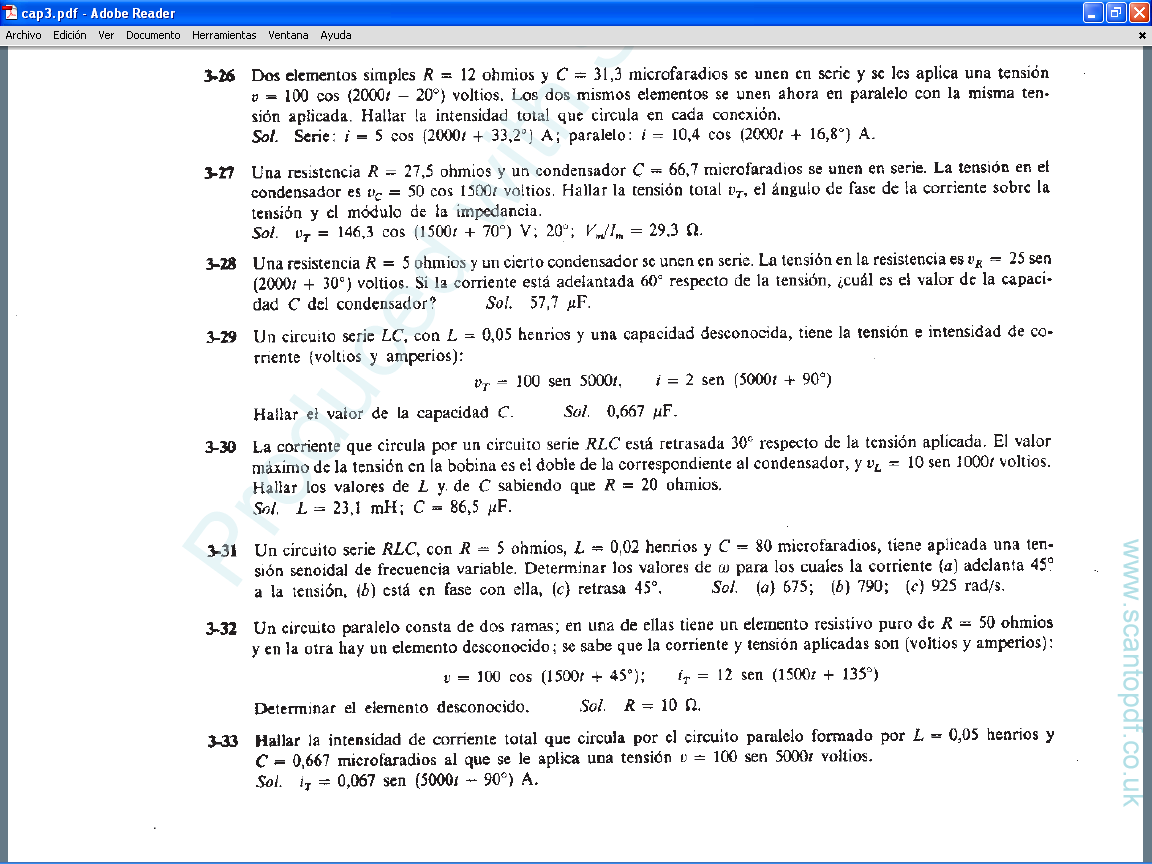 3.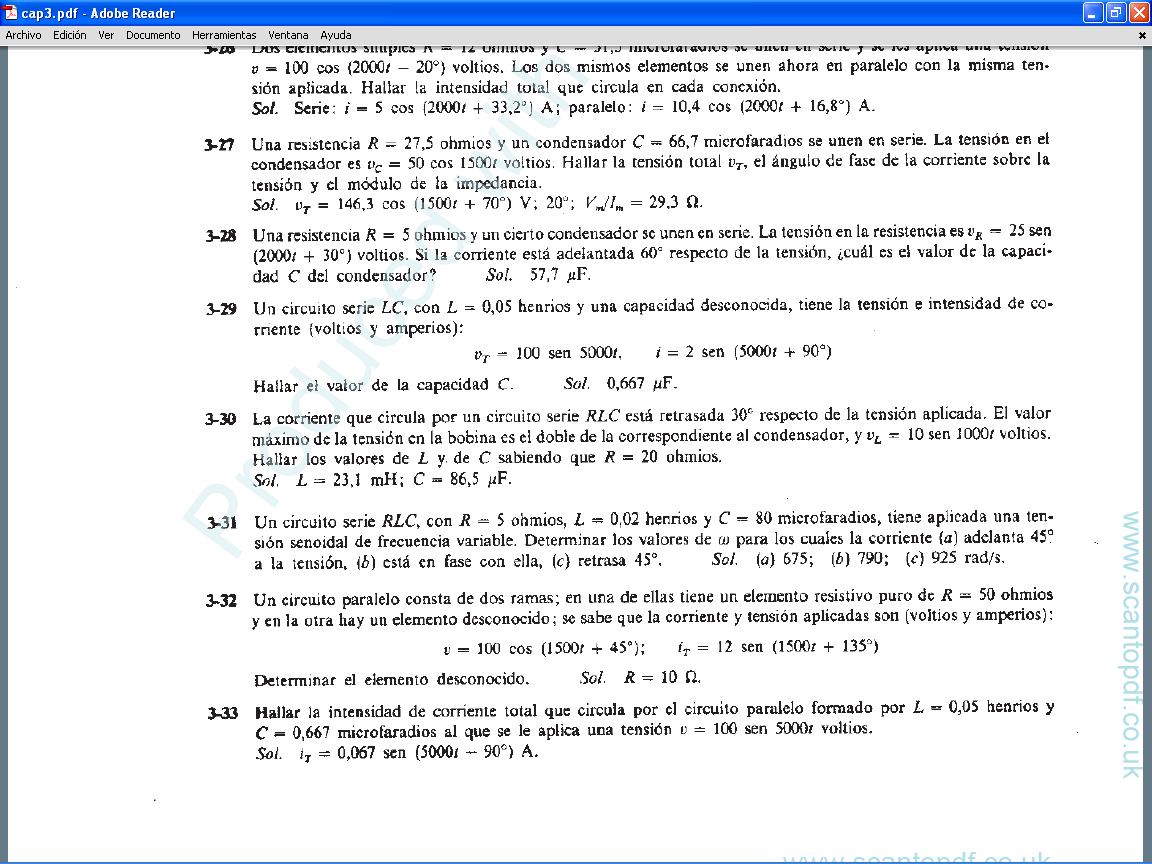 4.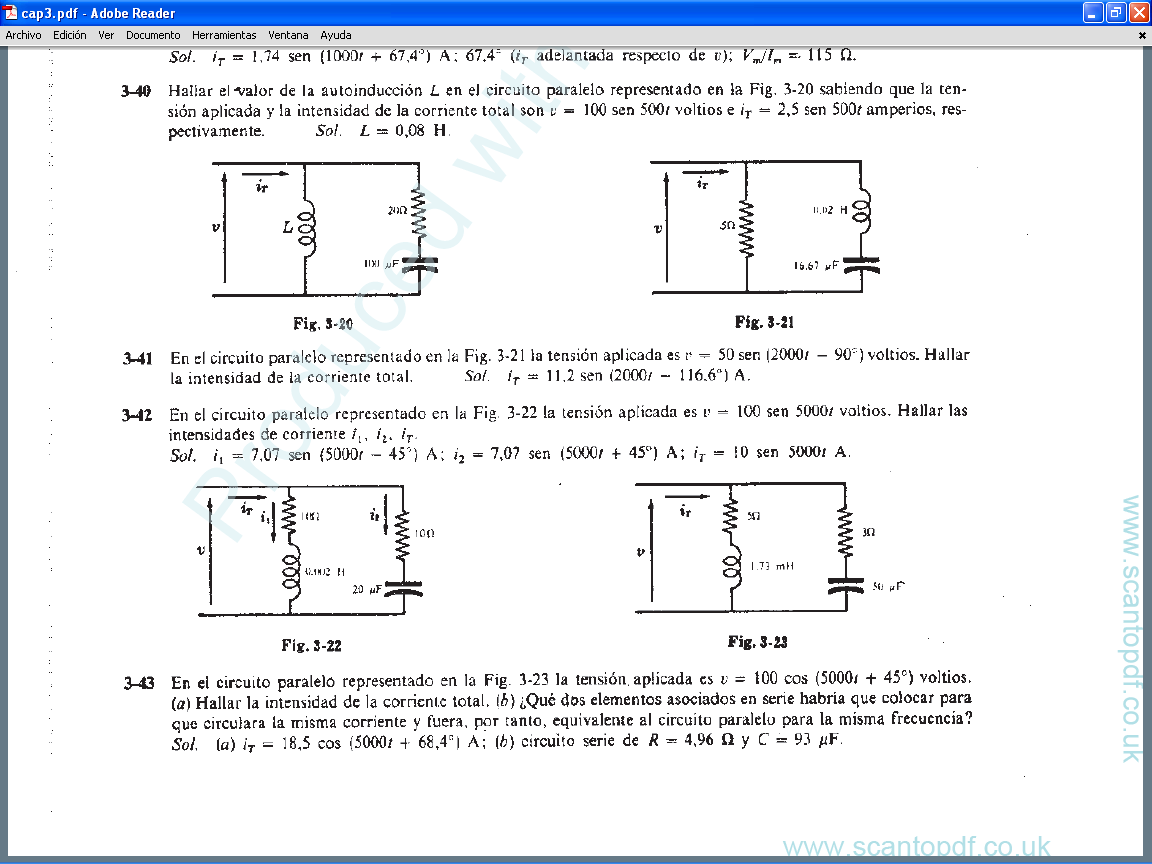 5.6.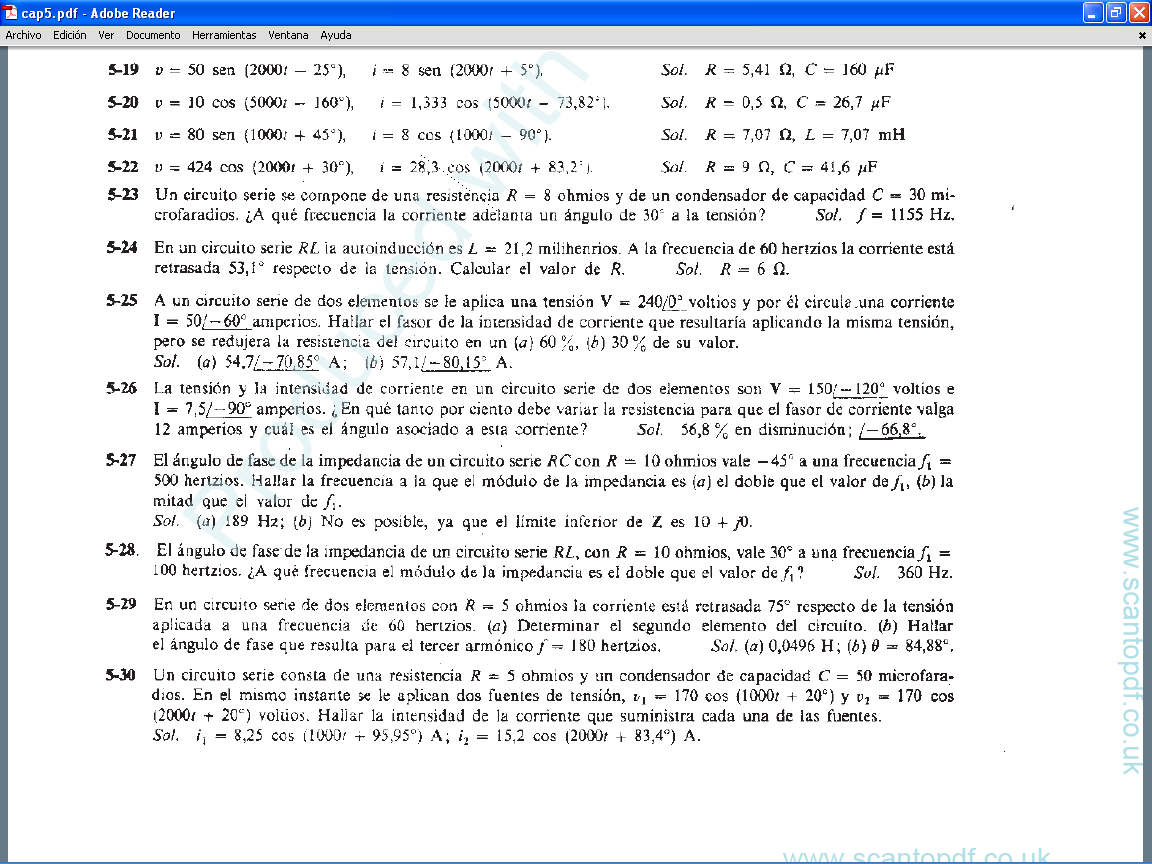 7.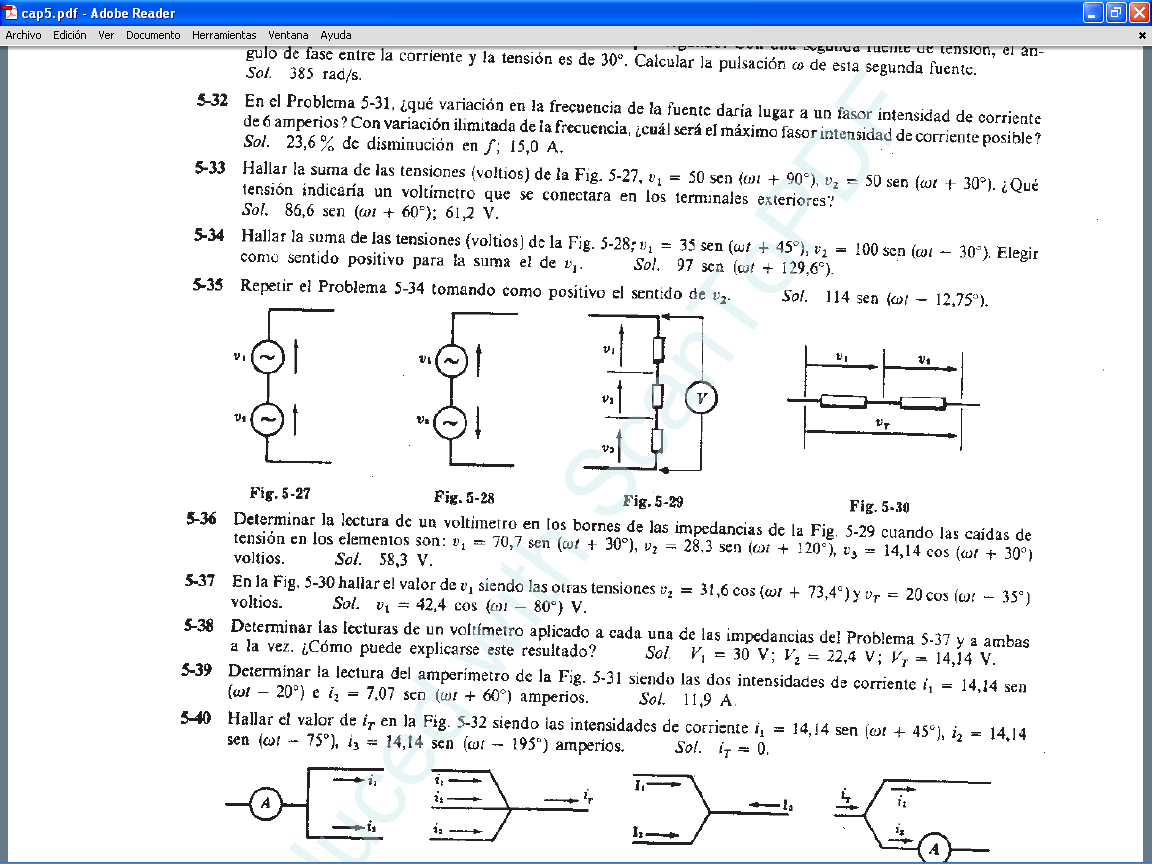 8.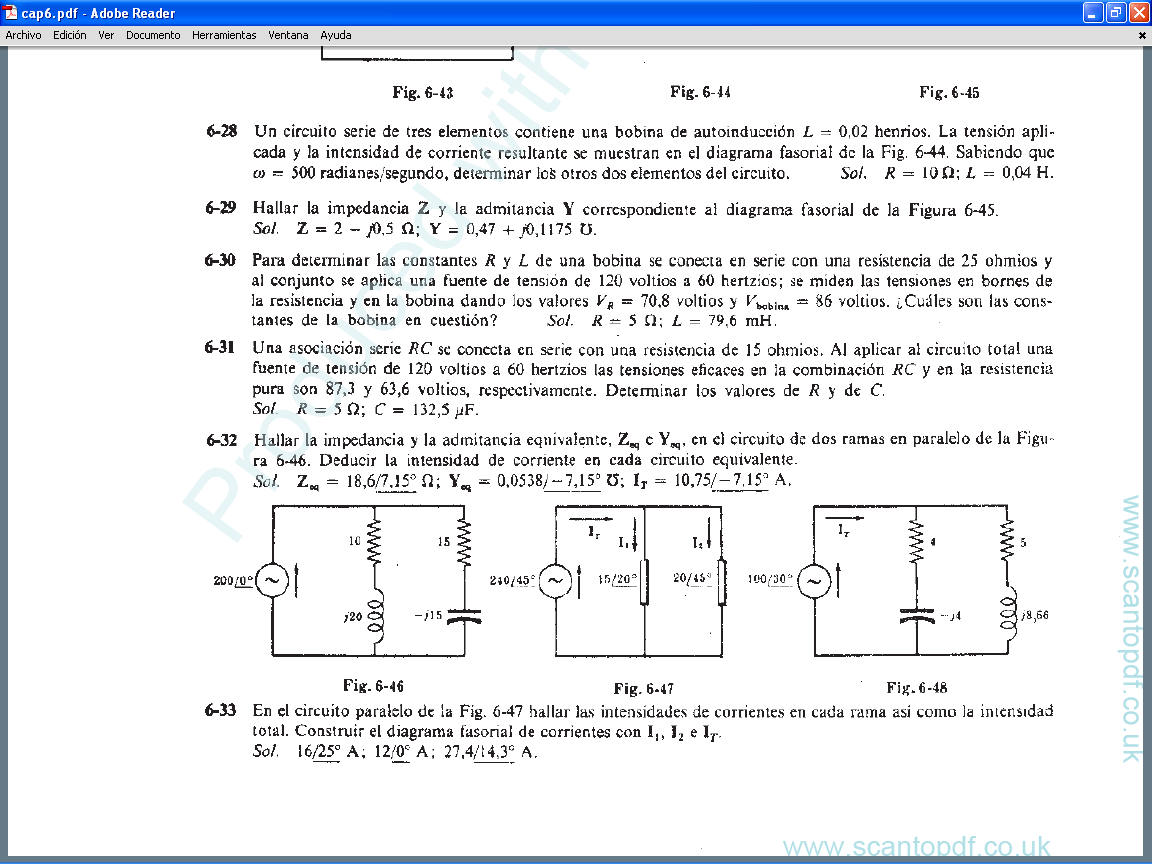 9.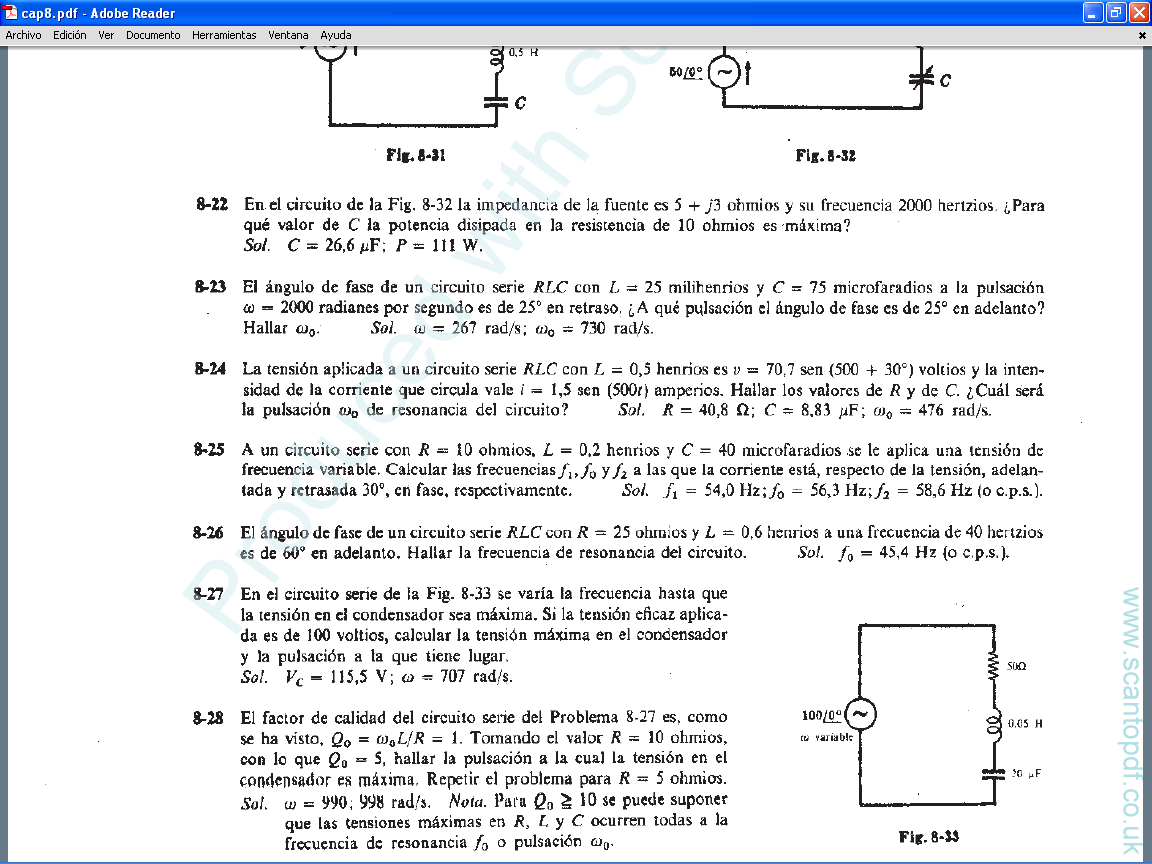 10.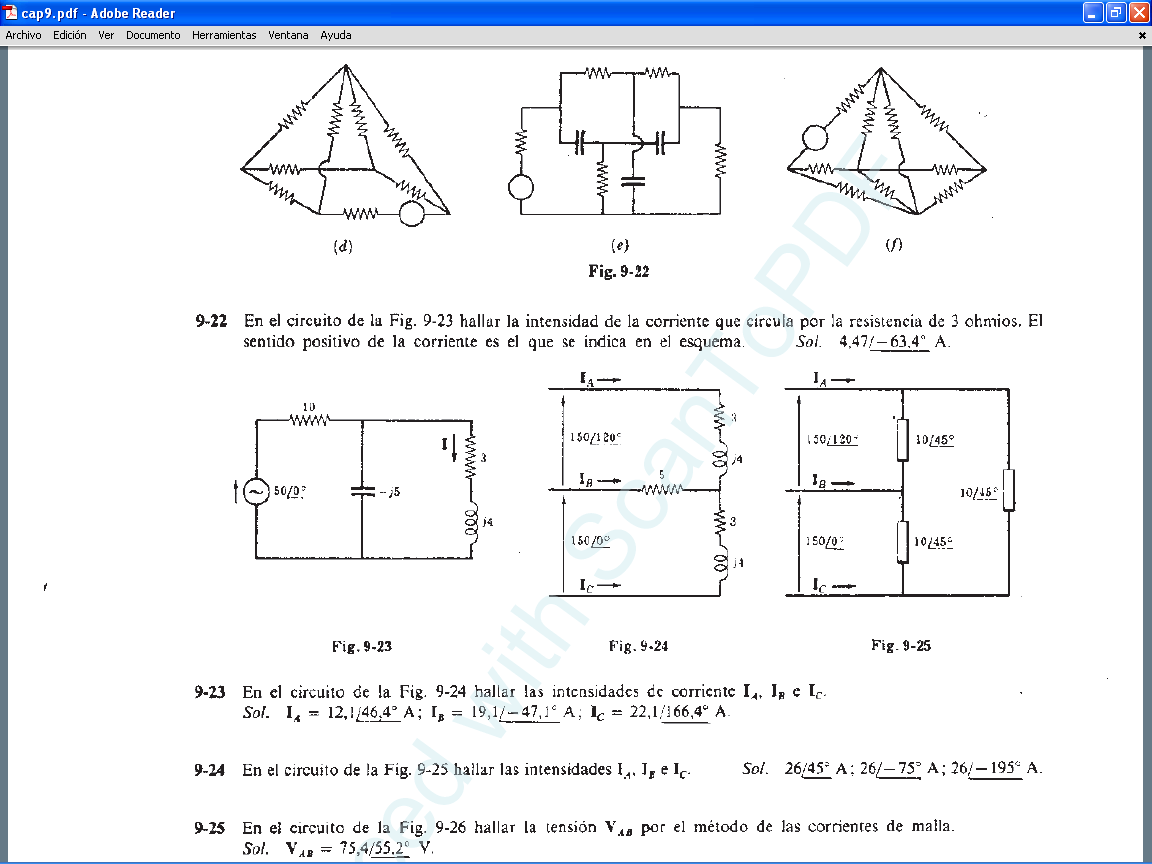 11.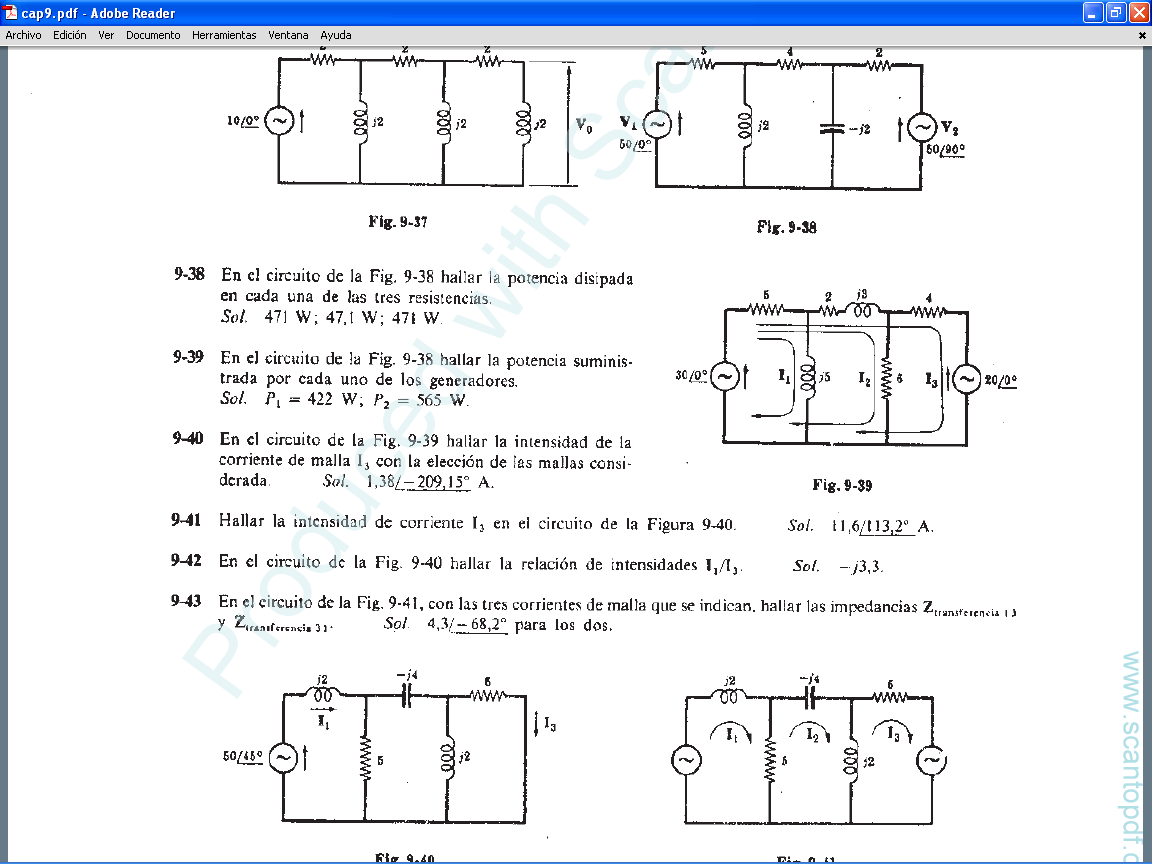 12.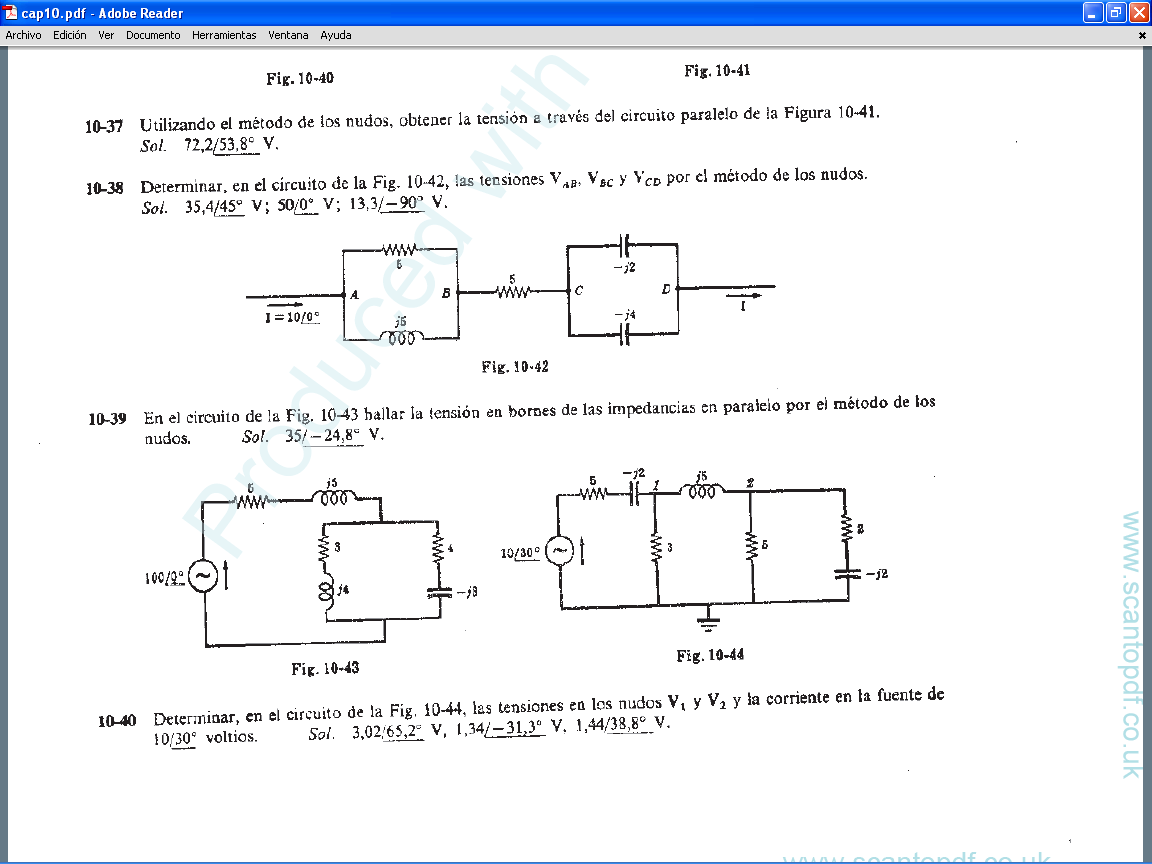 13.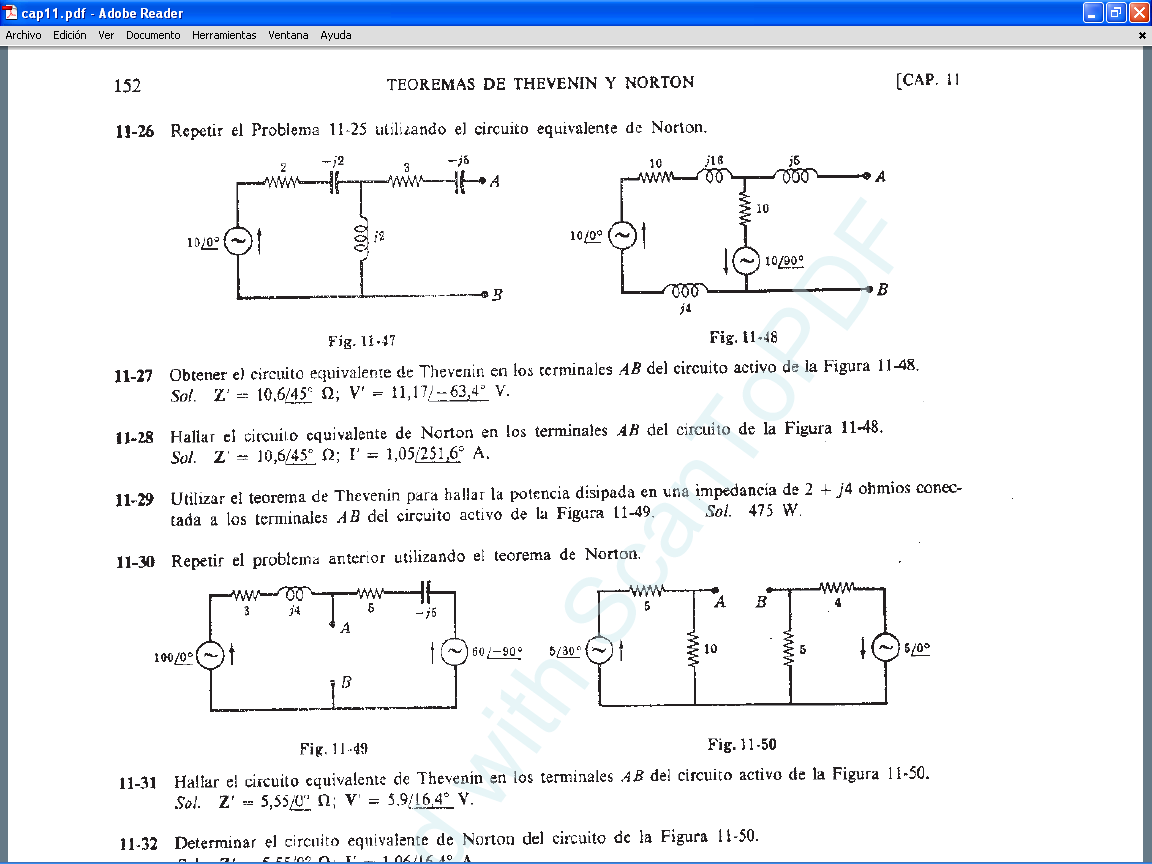 